Ежедневное меню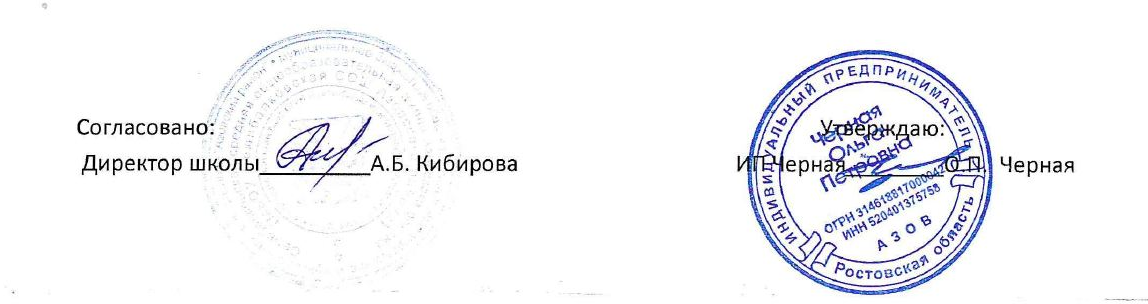 организации бесплатного   питания (завтраки) обучающихсяМБОУ Семибалковской СОШ  Азовского района     ОВЗ 1- 4 , 5-11 классы.*Ниже даты указывается номер дня из перспективного меню                                                 Ежедневное менюорганизации бесплатного горячего питания обучающихсяМБОУ Семибалковской СОШ  Азовского района    1- 4 классы.*Ниже даты указывается номер дня из перспективного менюЕжедневное менюорганизации бесплатного горячего питания обучающихсяМБОУ Семибалковской СОШ  Азовского района    5-11 классы.*Ниже даты указывается номер дня из перспективного менюМесяцколичество днейСентябрь22 понедельниквторниксредачетвергпятницадата01.09.21 02.09. 2103.09. 21номер дня4 5 1 дата 06.09.21 07.09.21 08.09.2109.09.21 10.09.21номер дня 32 6  710 дата13.09..2114.09. 2115.09.21  16.09.2117.09..21номер дня8 9  2  4  6  дата20.09 .21 21.09. 21 22.09.21             23.09.21            24.09.21номер дня7  1 2  3 4 дата27.09.21 28.09.2129.09.21              30.09.21номер дня 5 67                8Месяцколичество днейСентябрь22 понедельниквторниксредачетвергпятницадата01.09.21 02.09. 2103.09. 21номер дня4 5 1 дата 06.09.21 07.09.21 08.09.2109.09.21 10.09.21номер дня 32 6  710 дата13.09..2114.09. 2115.09.21  16.09.2117.09..21номер дня8 9  2  4  6  дата20.09 .21 21.09. 21 22.09.21             23.09.21            24.09.21номер дня7  1 2  3 4 дата27.09.21 28.09.2129.09.21              30.09.21номер дня 5 67                8Месяцколичество днейСентябрь22 понедельниквторниксредачетвергпятницадата01.09.21 02.09. 2103.09. 21номер дня4 5 1 дата 06.09.21 07.09.21 08.09.2109.09.21 10.09.21номер дня 32 6  710 дата13.09..2114.09. 2115.09.21  16.09.2117.09..21номер дня8 9  2  4  6  дата20.09 .21 21.09. 21 22.09.21             23.09.21            24.09.21номер дня7  1 2  3 4 дата27.09.21 28.09.2129.09.21              30.09.21номер дня 5 67                8